Отчет о работе школьной музейной комнатыМКОУ «Храмцовская ООШ»Музейная  комната   была организована в 2018 году. Школьная музейная комната создана с целью изучения и популяризации исторического наследия всех поколений жителей родной деревни, воспитания гражданственности и патриотизма, любви к родному краю, потребности к изучению истории и культуры родного края.Задачами школьной музейной комнаты являются:- изучение истории с. Храмцово;- проведение поисковой работы по истории школы (сведения об учителях,      выпускниках, традициях образовательного учреждения);- создание условий для активизации исследовательской работы обучающихся;- внедрение компьютерных технологий в работу школьной музейной комнаты;- привлечение обучающихся и родителей к работе школьной музейной комнаты;- проведение экскурсионно-лекторской работы на базе накопленного материала для обучающихся школы, родителей и других посетителей музейной комнаты.В течение года для всех желающих проводились  экскурсии по темам:* «Страницы истории школы»* «Выпускники школы»*Обзорная экскурсия  для тех, кто в первый раз посещает музейную комнату.*Для воспитанников детского сада проводится экскурсия «Музейная комната в школе».Образовательная деятельность.Музейная комната оказывает помощь учителям в проведении классных часов и тематических уроков по темам:Оформлены  выставки - экспозиции:-«Фронтовики - односельчане»-«Труженики тыла»В течение учебного года проходит сбор и систематизация материаловоб учителях школы, учащихся - выпускниках, ветеранах войны и труда.Разделы музейной комнаты:-«Краеведческий»
        -«Никто не забыт! Ничто не забыто!»-«Нумизматика»Виды экспонатов:- «Русская старина» краеведческой направленностиЦель его создания:Развить у учащихся историческое сознание, включая в это понятие такие позиции, как осознание себя продолжателем дела предков, хранителем исторической памяти своего народа, понимание быта и менталитета разных эпох, ощущение сегодняшнего дня как части истории.Воспитание музейной культуры и бережного отношения к историческим памятникам как части общей культуры человека.Перед открытием уголка учащиеся отправились в рейд по селу и собрали различные старинные предметы, ставшие впоследствии музейными экспонатами. В уголке представлены различные предметы бытового обихода (утюги чугунные, кухонная утварь, прядильный станок, ручные прялки, лукошки и туески для похода в лес, орудия для работы в поле – серп).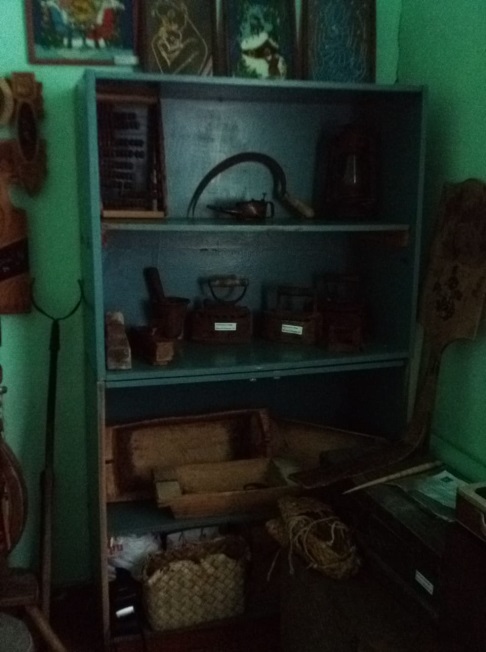 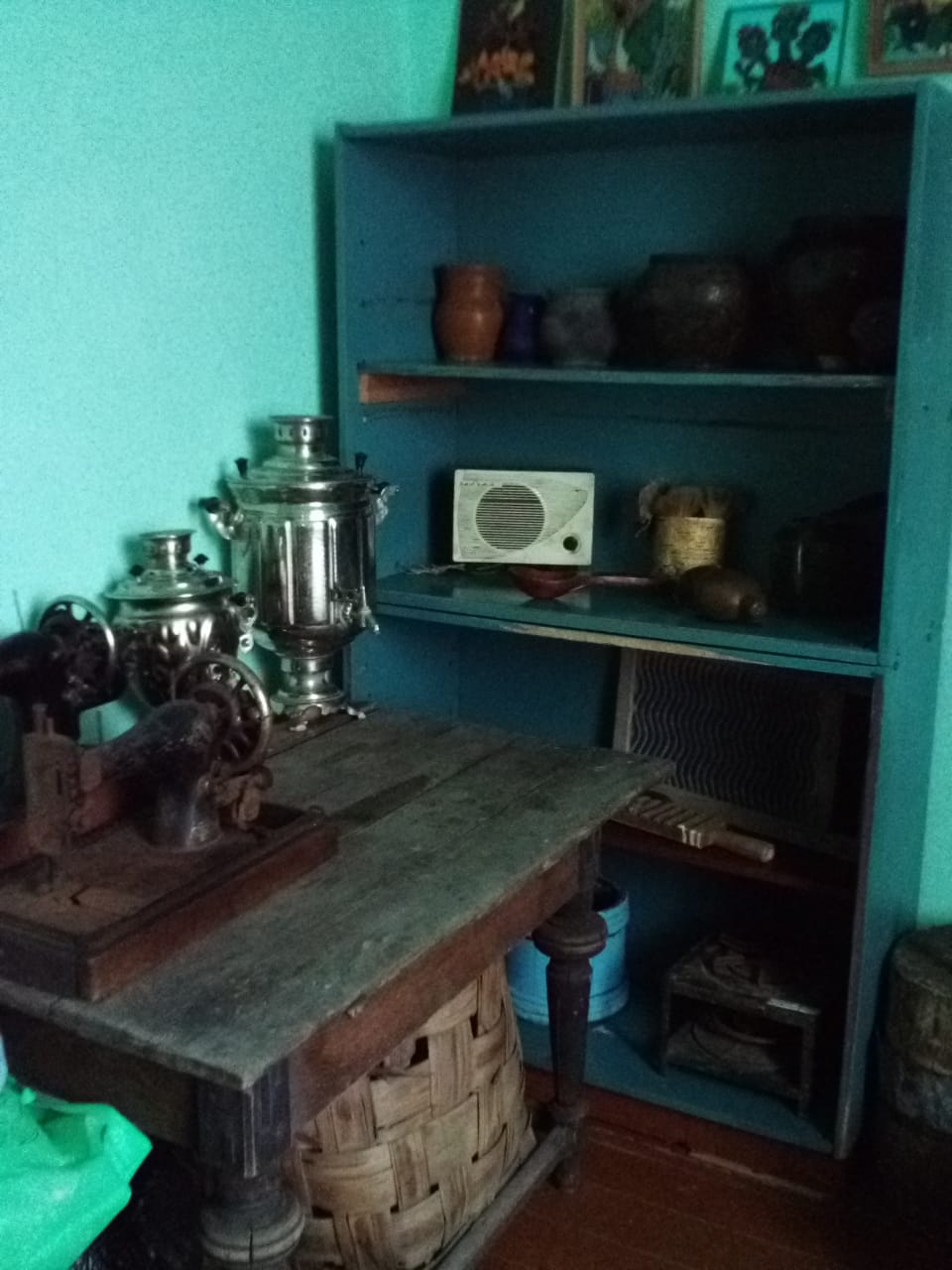 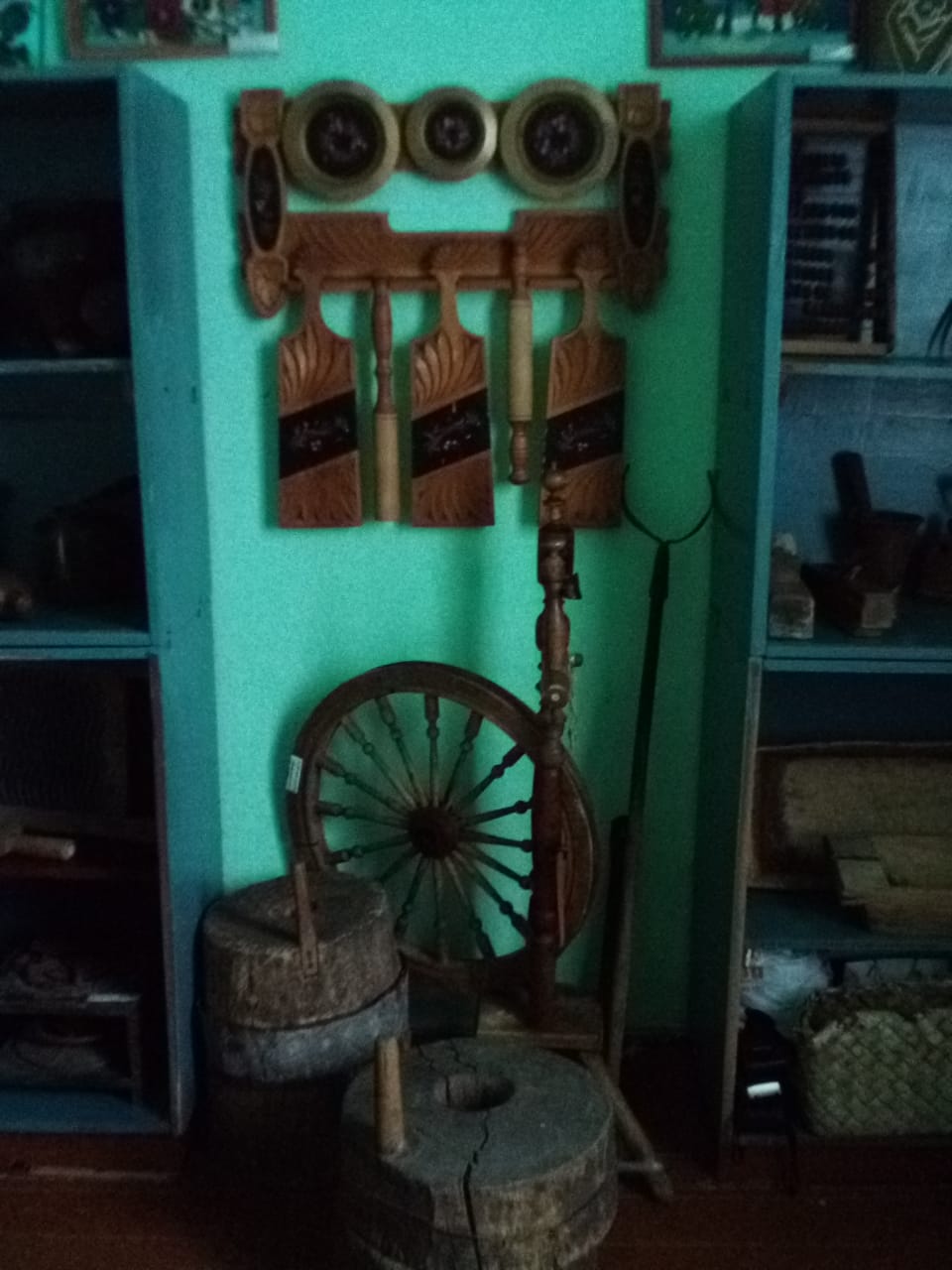 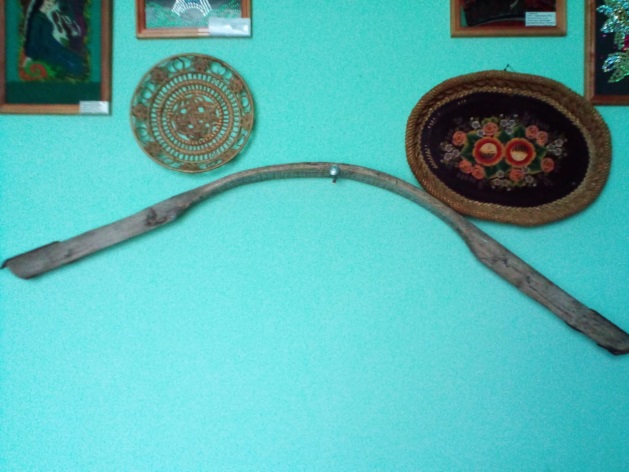 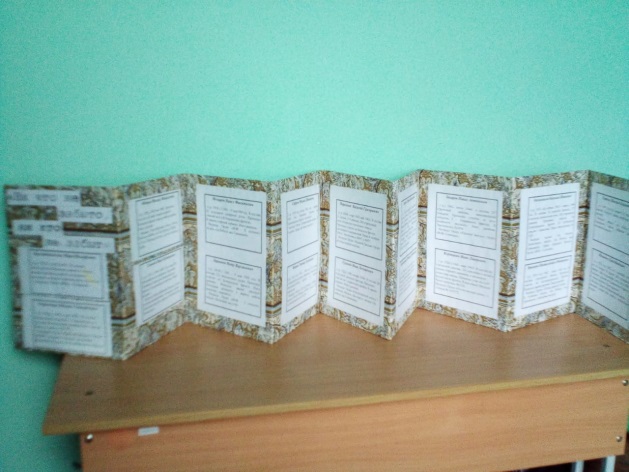 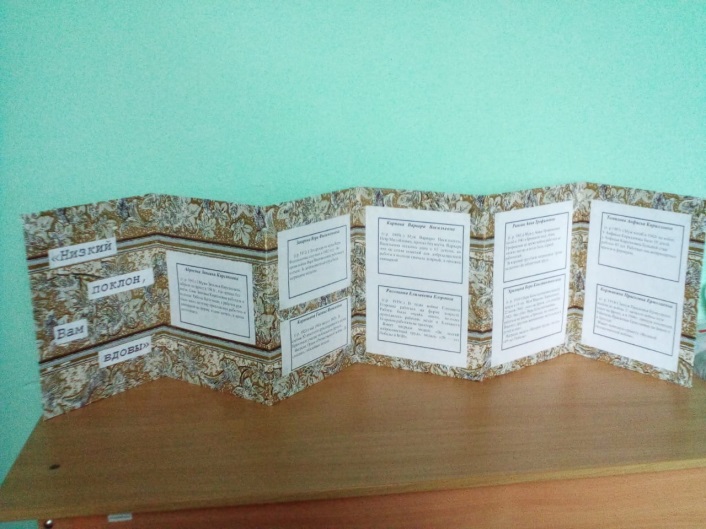 